             “Nerud-Servis”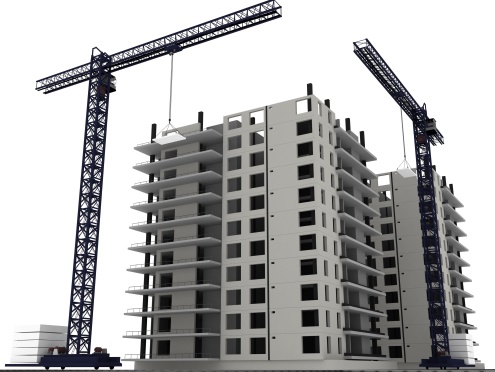 Наша компания уже на протяжении более  6 лет  занимается поставками нерудных и вторичных материалов, а также бетона и жби изделий. Оказываем полный цикл услуг  по поставке материалов. Работая со многими организациями и предприятиями,  “Nerud-Servis” -зарекомендовал себя как надёжный партнёр, способный решать задачи любого уровня сложности. Обратившись в нашу компанию, вы полностью обеспечите ваш объект или площадку всеми необходимыми материалами, имеющими достойное качество и приемлемую стоимость, и при этом ,можете не сомневаться в своевременности исполнения вашего заказа. Мы достаточно хорошо зарекомендовали себя на рынке, имея наработанный  опыт и большое количество заказчиков.  Наша компания  ориентирована на дальнейшее сотрудничество с вами.                                       Преимущества нашей компании “Nerud-Servis”+ Гарантия качества, предоставляем паспорта + Гарантия объема отгрузки,  доставим до 2500 куб/день+ Гарантия соблюдения сроков поставки+ Гарантия низкой цены+ отгружаем материалы на  самовывоз с карьеров и площадок+ Nerud-Servis.ru – надёжный поставщик                                         Поставляемые нами материалы и цены***:***Все цены указаны с доставкой по северу и югу города и области, более точную цену* уточняйте у наших специалистов.*Цена напрямую зависит от удаленности Вашего объекта.                                                                     ЖБИ *Цены уточняйте в соотвествии размерам изделия                                                           Благоустройство территорийЮридический адрес:  Санкт Петербург, Малоохтинский пр.64а.Часы работы: пн-вс, 8.00-22.00Телефоны наших специалистов:-8 911 104 101 4            -8 904 556 88 99-8 952 3999 423             -8 950 224 93 91Генеральный директор – Кузнецов Игорь Александрович (  8 911 104 101 4  )EMAIL:  1041014@list.ruОплата: нал. безнал., реквизиты по запросу.http://nerud-servis.ru/Щебень гранитный   5-10От 1250 руб/кубЩебень гранитный   5-20От 1100 руб/кубЩебень гранитный  20-40От 950 руб/кубЩебень гранитный  40-70От 800 руб/кубЩебень известняковый  5-20От 530 руб/кубЩебень известняковый  20-40От 450 руб/кубЩебень известняковый  40-70От 450 руб/кубПесок карьерныйОт 350 руб/кубПесок намывнойОт 400 руб/кубПесок морскойОт 500 руб/кубПесок горныйОт 350 руб/кубСупесьОт 250 руб/кубБой кирпичаОт 370 руб/кубБой бетонаОт 350 руб/кубБой асфальтаОт 300 руб/кубФракционный бетон 0-100От 450 руб/кубАсфальтная крошкаОт 600 руб/кубВторичный щебеньОт 500 руб/кубЩпсОт 700 руб/кубПгсОт 400 руб/кубВывоз грунта, строительного мусораОт 150руб/кубУслуги грузчиков и разнорабочихОт 1500/сменаЖелезобетонные изделияЖелезобетонные изделияНаименованиеЦена за шт. с учетом НДС, руб.Плита дорожная временнаяОт 4200 руб/штПлита дорожная постояннаяОт 4800 руб/штКольца колодезныеОт 1550 руб/штКольца с днищемОт 2300 руб/штПлита аэродромная ПАГ-14От 13000 руб/штПлита аэродромная ПАГ-18От 15000 руб/штФундаментные блокиОт 1500 руб/штПлиты ленточных фундаментовОт 2100 руб/штТрубы безнапорныеУточняйте ценуЛотки железобетонныеУточняйте ценуУборка территорииУборка территорииНаименованиеЦена за 1куб.м./шт. с учетом НДС, руб.Уборка снегадоговорнаяВывоз снегадоговорнаяВывоз строительного мусорадоговорнаяБлагоустройство территорииБлагоустройство территорииОзеленениедоговорнаяЛандшафтный дизайндоговорнаяЗЕМЛЯ ПЛОДОРОДНАЯОт 400 руб/куб